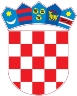 REPUBLIKA HRVATSKAKrapinsko-zagorska županijaUpravni odjel za prostorno uređenje, gradnju i zaštitu okolišaKrapina KLASA: UP/I-350-05/20-05/000086URBROJ: 2140/01-08-20-0004Krapina, 17.04.2020.Predmet:  	Javni poziv za uvid u spis predmetaJosip PoljakHR-51511 Njivice, Primorska cesta 28 - dostavlja se Pozivamo Vas na uvid u spis predmeta u postupku izdavanja rješenja o utvrđivanju građevne čestice za:građevinu poljoprivredne namjene - spremište alata i poljoprivrednih strojeva, 3.b skupine, građevinu poljoprivredne namjene - spremište alata, poljoprivrednih strojeva i plodina, 3.b skupine ,građevinu poljoprivredne namjene - spremište plodina, 3.b skupine ,građevinu poljoprivredne namjene - staja, 3.b skupine ipomoćnu građevinu - spremište na novoformiranoj građevnoj čestici kat.čest.broj 3195/5 k.o. Radoboj (koja će se formirati od dijelova kat.čest.broj 3195/1, 3195/2 i 3172/1 k.o. Radoboj (Bregi Radobojski).Uvid u spis predmeta može se izvršiti dana  08.05.2020 u 09:00 sati, na lokaciji – Krapina, Magistratska 1. Pozivu se može odazvati stranka osobno ili putem svoga opunomoćenika, a na uvid treba donijeti dokaz o svojstvu stranke u postupku. Rješenje o utvrđivanju građevne čestice može se izdati i ako se stranka ne odazove ovom pozivu.Stranka koja se odazove pozivu nadležnoga upravnog tijela za uvid, dužna je dokazati da ima svojstvo stranke.REFERENTICA ZA PROSTORNO UREĐENJE I GRADNJUTatjana Horvat, građ.teh. DOSTAVITI:elektroničku ispravu putem elektroničkog sustava (https://dozvola.mgipu.hr)elektronička oglasna pločaovjereni ispis elektroničke isprave putem oglasne ploče ovog nadležnog tijelaispis elektroničke isprave u spis predmetaNA ZNANJE:elektroničku ispravu putem elektroničkog sustava (https://dozvola.mgipu.hr) –  Josip PoljakHR-51511 Njivice, Primorska cesta 28